Тема: «über Geld sprechen»Фонетична розминка за підручником: Buscha A., Szita S. Begegnungen A2+. Leipzig: Schubert-Verlag, 2006. 238 S. впр. А9 стор.72Актуалізація опорного лексичного матеріалу: (Buscha A., Szita S. Begegnungen A2+. Leipzig: Schubert-Verlag, 2006. 238 S.) Д2 стор.64-65 (усно: читати і перекладати).Виконання вправ на розвиток мовно-комунікативної компетентності: впр. А1, А2 стор.68 (усно). Формування лексико-граматичних навичок та умінь: Haupt- und Nebensatz А6, А7 стор.71, А8 стор. 72 (письмово); Формування мовленнєвої компетентності: А3 стор. 69 (усно), А4, А5 стор. 70 (письмово).Домашнє завдання: Buscha A., Szita S. Begegnungen A2+. Leipzig: Schubert-Verlag, 2006. 238 S.Впр. А10, А11, А12 стор. 72-73 (письмово).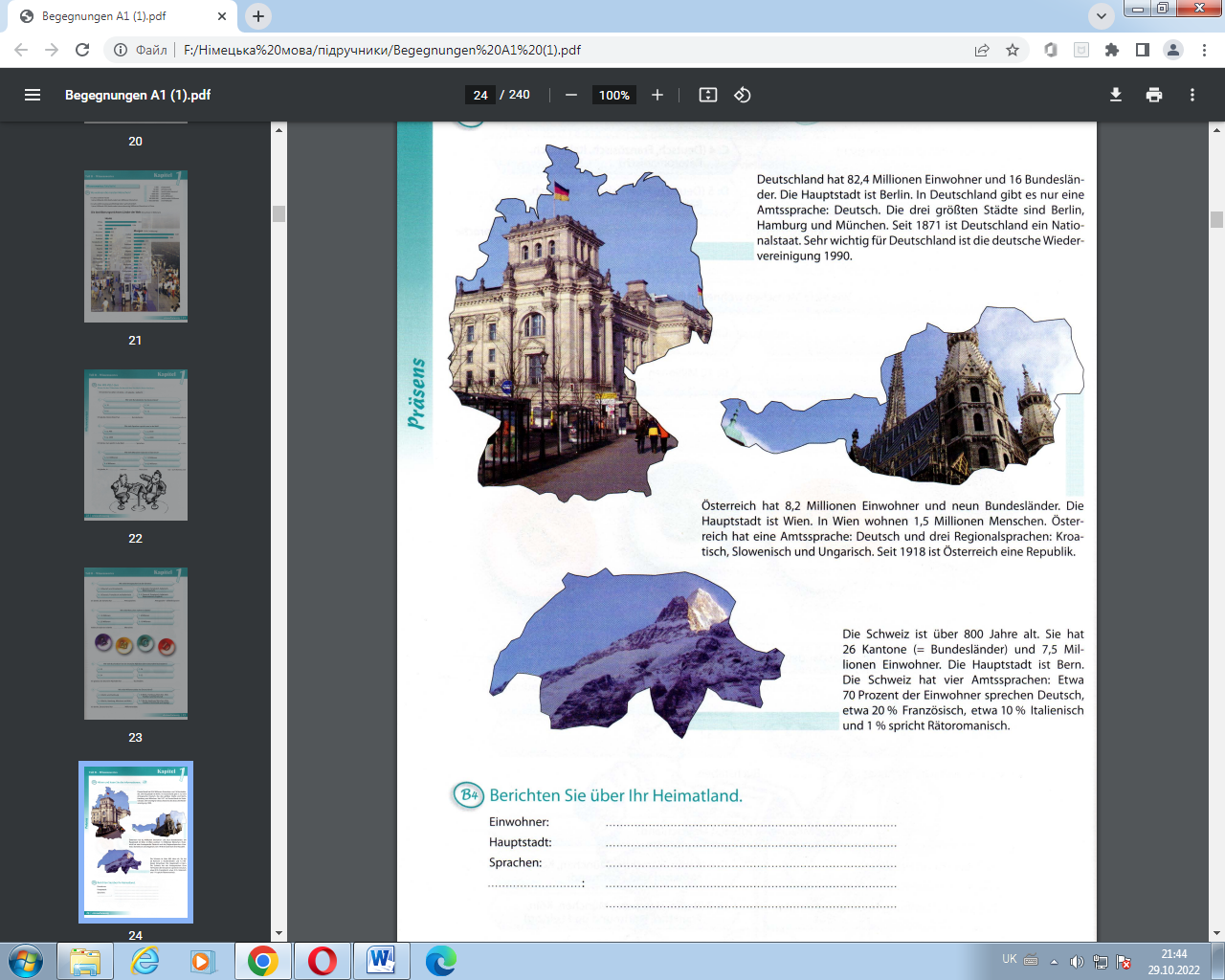 